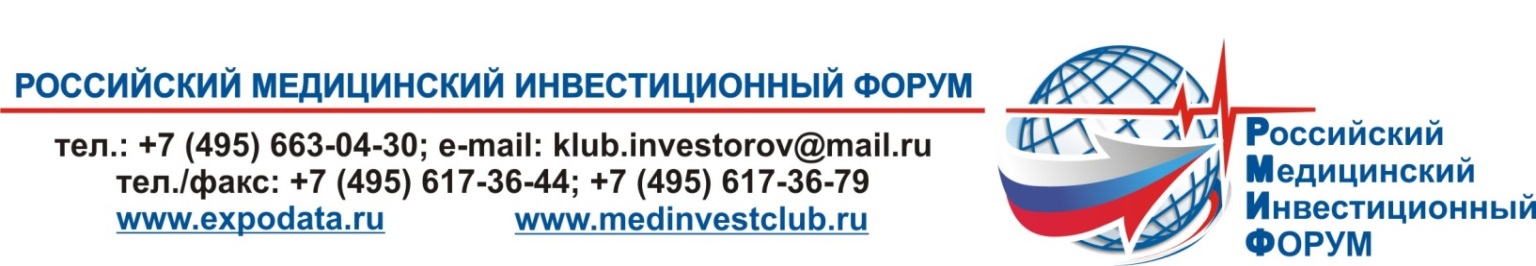 ПРОГРАММАТретьего Российского медицинского инвестиционного форума.Место проведения: г. Москва, Котельническая наб. 17, Российский союз промышленников и предпринимателейДата проведения: 18 ноября 20149.00 – 10.00 				                                           фойе конференц-залаРегистрация участников. Приветственный кофе-брейк10.00 – 13.00 					                                             конференц-зал Открытие Форума. Вступительное слово - А.Н. Шохин -  Президент РСПП, Председатель Наблюдательного совета Клуба инвесторов фармацевтической и медицинской промышленностиВступительное слово  - А.В. Дворкович  -  Заместитель Председателя Правительства Российской ФедерацииПервое Пленарное заседание Форума.Сопредседатели: Черепов В.М. – Исполнительный вице-президент, председатель Комиссии по индустрии здоровья РСПП, Председатель совета Клуба инвесторов фармацевтической и медицинской промышленности, член Общественной палаты РФ, академик РАМТНСтародубов В.И. – Директор ФГБУ «ЦНИИ организации и информатизации здравоохранения» МЗ РФ, академик РАН, член президиума РАНПриоритеты социальной политики РФ в современных условияхРязанский В.В. - Председатель Комитета Совета Федерации РФ по социальной политикеЗаконодательные инициативы, направленные на развитие медицинской, фармацевтической промышленности и рынка медицинских услуг в РФ.Калашников С.В. – Председатель Комитета Государственной Думы РФ по здравоохранениюОсновные направления работы Министерства здравоохранения по развитию государственно-частного партнерства Краевой С.А. – Заместитель Министра здравоохранения РФПолитика импортозамещения. Основные задачи на современном этапе.Цыб С.А. – Заместитель Министра промышленности и торговли РФФинансирование системы здравоохранения: существующая модель и перспективная модель. Флек В.О. – Помощник Министра Здравоохранения РФЭффективные модели взаимодействия государства и бизнеса в сфере здравоохранения в целях устойчивого развития отраслиБлинов Д.А. – Генеральный директор ООО «Пфайзер»Импортозамещение: инновационные продукты здорового питания для детей и взрослыхТутельян В.А. - Директор ФГБНУ «НИИ Питания», академик РАН, зам. Главного научного секретаря РАН, руководитель подкомиссии по индустрии оптимального питания РСППДолгосрочные стратегии зарубежных компаний на российском рынке лекарственных средствРао Рама – Финансовый директор «Новартис Фарма - Россия»Механизмы поддержки инноваций в здравоохраненииШадрин А.Е. – Директор департамента инновационного развития Министерства экономического развития РФОценка изменений в регулировании обращения лекарственных средств. Взгляд иностранных инвесторовШипков В.Г. - Исполнительный директор Ассоциации международных фармацевтических производителейФедеральная контрактная система. Бизнес в новых условияхАпазов А.Д. – Президент «Росфарма», заместитель председателя Комиссии РСПП по индустрии здоровья, член Правления РСППСоздание условий для развития фармацевтической промышленности в Московской областиТолстиков А.В. - Начальник отдела инвестиционный политики администрации Сергиево-Посадского муниципального района Московской области  13.00 – 13.30 			 					                  Кофе-брейк Спонсор кофе-брейка Ассоциация «1000-коечная больница»13.30 – 16.00						                                  конференц-зал Второе Пленарное заседание ФорумаМодератор: Черепов В.М. – Исполнительный вице-президент, председатель Комиссии по индустрии здоровья РСПП, Председатель совета Клуба инвесторов фармацевтической и медицинской промышленности,  член Общественной палаты РФ, академик РАМТНСоциально-экономические риски  развития системы здравоохраненияНиколаев И.А. - Директор Института стратегического анализа ФБК Регулирование рынка медицинских услуг. Основные направления по развитию конкуренции.Нижегородцев Т.В. - Начальник Управления по защите конкуренции в социальной сфере и торговле Федеральной антимонопольной службы РФИнвестиции: перспективные направления в сфере здравоохраненияШпичко О.Ю.- Управляющий директор по инвестиционной деятельности ОАО «РОСНАНО»Частные инвестиции, как инструмент для обновления инфраструктуры здравоохранения в субъектах РФКовалев И.А. Исполнительный директор АНО «Агентство инвестиций в социальную инфраструктуру»Основные тренды негосударственного сектора здравоохранения в РФГрот А.В. – Президент Ассоциации частных клиник Москвы и ЦФО, Вице-президент НП «ОПОРА», Член Президиума «ОПОРА РОССИИ»Перспективы развития частных многофункциональных медицинских центров в современных условияхКурцер М.А.  – Председатель Совета директоров ГК «Мать и дитя»Повышение доступности первичной медико-санитарной помощи за счет внедрения телемедицинских технологий.Хильченко Г.Л. – Генеральный директор ООО «Медпроминжиниринг»Новое в догоспитальной диагностике – транстелефонная электрокардиография – практика внедрения в России.Мандрыка Т.И. – Эксперт Ассоциации «1000-коечная больница»Прогноз будущего отрасли здравоохранения: движущие силы инвестиционной привлекательности отрасли, контроль негативных факторов со стороны государства, консолидация усилий инвесторов, компаний и государстваМайзель Б.А. - ОАО «Институт стволовых клеток человека»16.00 – 17.00					            			   			 Дискуссионный клуб  в формате делового фуршета.Обмен мнениями по обсуждаемым проблемам и неформальное общение.